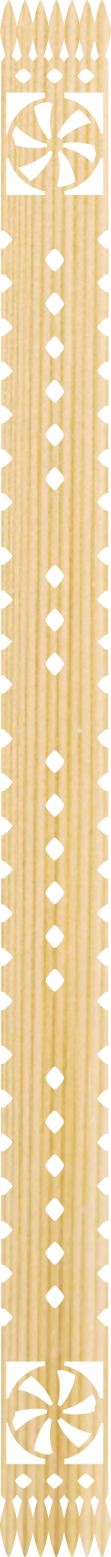 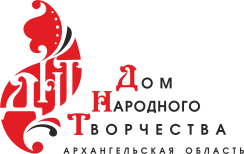 ПРОЕКТ ПЛАНА МЕРОПРИЯТИЙ ГБУК Архангельской области «Дом народного творчества» на 2023 год18-19 февраля X областной фестиваль академических хоров и вокальных ансамблей «Наполним музыкой сердца», регионального этапа Всероссийского хорового фестиваля (г.Архангельск)11-12 марта II конкурс исполнителей эстрадной песни «Северная звезда» (г.Архангельск)06 – 09 апреля XVII областной фестиваль народных театров и театральных коллективов «Театральные встречи» регионального отборочного этапа всероссийского фестиваля любительских театров малых городов России «Театральная пристань» (г.Каргополь), творческие мастерские.21-23 апреля X областной фестиваль хореографических коллективов «Хрустальная туфелька» (г.Архангельск) 21 апреля  - конкурсный просмотр танцевальных программ г.г. Архангельск, Новодвинск, Северодвинск;22 апреля - конкурсный просмотр танцевальных программ муниципальных районов и округов Архангельской области23 апреля – Гала – концерт, награждение10-12 июня – III межрегиональный фестиваль национальных культур «Гармоничная Россия», посвященный Дню России18 июня – 21 июляVI Областной конкурс-выставка изделий декоративно-прикладного творчества «Мастер года» (г.Архангельск)21-22 сентября Региональный смотр на присвоение и подтверждения звания «Народный самодеятельный коллектив» и «Образцовый художественный коллектив» Архангельской области «Маргаритинские смотрины», в рамках культурной программы XX  Маргаритинской ярмарки.21-24 сентября Культурная программа XXII маргаритинской ярмарки (г.Архангельск)12 – 15 октября Всероссийский фестиваль любительских театров малых городов России «Театральная пристань» (г.Каргополь), всероссийские творческие мастерские24-26 ноябряVI межрегиональный фестиваль «Костюм Русского Севера», посвящённый 10 – летия ГБУК Архангельской области «Дом народного творчества» (г.Архангельск)